Карточки для работы в парах.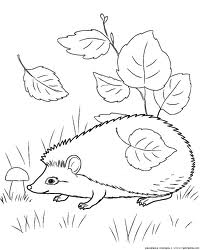 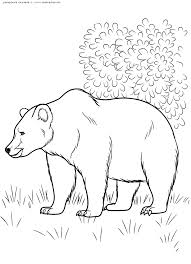 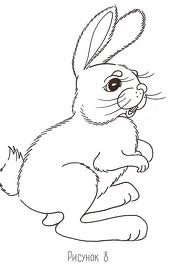 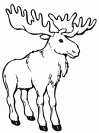 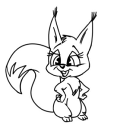 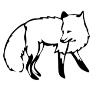 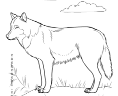 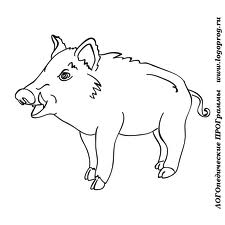 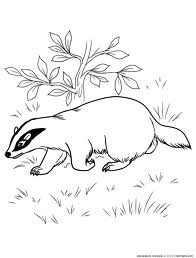 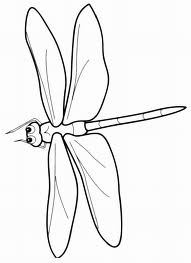 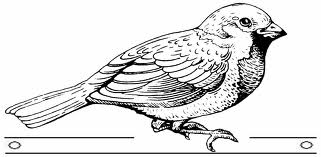 